“PRECISION CUPS” TPS 2.0 LIDS AND LINERSFOR MORE INFORMATION: WWW.PRECISIONCUPS.COM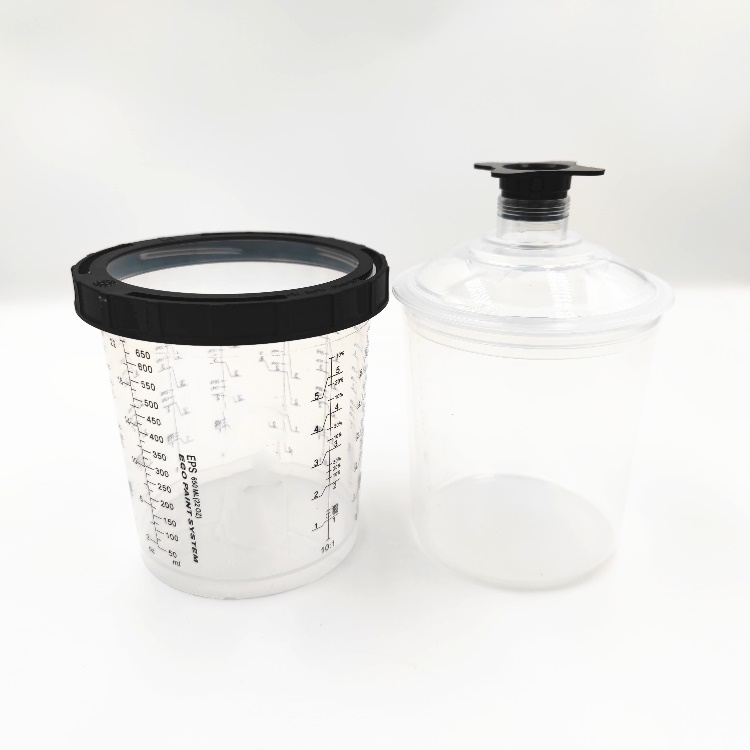 AVAILABLE IN THESE SIZES:200ML – 190650ML - 125650ML – 190850ML – 190850ML - 125
								OR 5 FOR $250.00PPS PAINT PREPARATION SYSTEM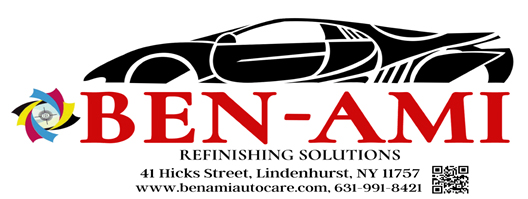 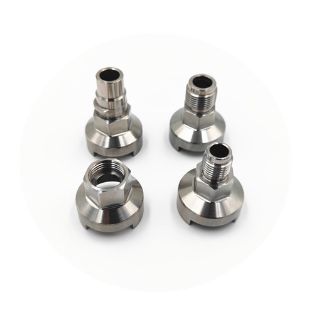 